Publicado en Madrid el 22/07/2021 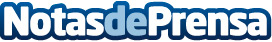 Lefebvre analiza el nivel de confianza en el sector legal y del asesoramiento profesionalSegún el estudio en el que está trabajando la compañía líder en soluciones jurídicas, para los despachos de abogados la innovación es una parte fundamental en su estrategia de confianzaDatos de contacto:Redacción608171536Nota de prensa publicada en: https://www.notasdeprensa.es/lefebvre-analiza-el-nivel-de-confianza-en-el Categorias: Nacional Derecho E-Commerce Recursos humanos http://www.notasdeprensa.es